このたび、岡山県及び（公財）岡山県産業振興財団では、県内自動車関連企業等が今後のＥＶの普及に伴い新たに必要になる技術や部品製造に対応できるよう、各分野の最新情報を得ることを目的に下記のとおりセミナーを開催いたしますので、ぜひご参加ください。記１　開催日　　令和２年８月６日（木）　１４：００～１６：００２　場所　　ピュアリティまきび　２階　孔雀の間　（岡山市北区下石井2-6-41）２　開催方法　　ZoomによるWEBセミナー３　内容　　『自動車産業における異種接合の現状、課題と将来展望』　　　　　　　　株式会社神戸製鋼所　技術開発本部　自動車ソリューションセンター　　　　　　　　マルチマテリアル接合研究室　室長　　(*1)　氏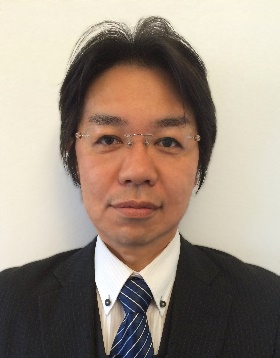 ４　対象者　　県内自動車関連企業またはEV普及に伴う最新情報に関心のある事業者等５　定員　　３０名程度６　参加費用　　無料７　申込方法　　下記申込書に必要事項をご記入の上、連絡窓口宛てFAXまたはメール。８　申込締切　　令和２年８月４日（火）１７：００必着９　申込先　 （公財）岡山県産業振興財団 研究開発支援課　原本、勝野（TEL）086-286-9651  （FAX）086-286-9676　（E-mail）jidousya@optic.or.jp  -------------------------------------------------------------------------------------------------(*1) 株式会社神戸製鋼所　技術開発本部　自動車ソリューションセンターマルチマテリアル接合研究室　室長　　(*1)　氏　　　1992年に入社、溶接棒事業部 技術部配属後、建築、自動車、造船、建設機械、車輌、火力・原子力発電等の各種産業向け溶接材料および溶接法の研究･開発に一貫して従事。2015年に、博士号 学位（工学) 拝受。溶接事業部門　技術センター　専門部長 兼 技術開発本部 機械研究所 マルチマテリアル構造接合研究室 専門部長を経て、2017年から、技術開発本部 自動車ソリューションセンター マルチマテリアル接合研究室 室長 兼 溶接事業部門　技術センター　専門部長を務めている。第１回EV関連技術情報発信セミナー「自動車産業における異種接合の現状、課題と将来展望」参加申込書　FAX 086-286-9676　※８月４日(火)必着（公財）岡山県産業振興財団 研究開発支援課　原本、勝野　宛て※参加申込書にご記入いただいた情報は、事業運営上必要な範囲内で、適切に使用させて頂きます。※新型コロナウイルス感染症の影響を踏まえて、WEB開催への変更や延期等の判断をとらせていただく場合もございますことご了承ください。企業・団体名参加者役職参加者氏名参加者役職参加者氏名参加者役職参加者氏名連絡先携帯番号： ※当日連絡が可能なもの連絡先ＭＡＩＬ：備考欄